от 17.05.2017  № 740Об оказании финансовой помощи гражданам, пострадавшим в результате взрыва бытового газа в четырехэтажном многоквартирном жилом доме, расположенном по адресу: Волгоград, пр-кт Университетский, 60В соответствии с федеральными законами  от 21 декабря 1994 г. № 68-ФЗ «О защите населения и территорий от чрезвычайных ситуаций природного и техногенного характера», от 06 октября 2003 г. № 131-ФЗ «Об общих принципах организации местного самоуправления в Российской Федерации», в целях реализации постановления Администрации Волгоградской области от 16 мая 2017 г. № 242-п «О выделении средств из резервного фонда Администрации Волгоградской области на мероприятия по оказанию финансовой помощи гражданам, пострадавшим в результате взрыва бытового газа в четырехэтажном многоквартирном жилом доме, расположенном по адресу: г. Волгоград, просп. Университетский, д. 60», руководствуясь статьей 39 Устава города-героя Волгограда, администрация ВолгоградаПОСТАНОВЛЯЕТ:1. Утвердить прилагаемые:1.1. Порядок оказания единовременной материальной помощи гражданам, пострадавшим в результате взрыва бытового газа в четырехэтажном многоквартирном жилом доме, расположенном по адресу: Волгоград, пр-кт Университетский, 60.1.2. Порядок выплаты единовременного пособия гражданам, получившим вред здоровью в результате взрыва бытового газа в четырехэтажном многоквартирном жилом доме, расположенном по адресу: Волгоград, пр-кт Университетский, 60.1.3. Порядок выплаты единовременного пособия членам семей и единовременного пособия семьям граждан, погибших (умерших) в результате чрезвычайной ситуации, сложившейся в результате взрыва бытового газа в четырехэтажном многоквартирном жилом доме, расположенном по адресу: Волгоград, пр-кт Университетский, 60.1.4. Порядок осуществления учета и расходования иных межбюджетных трансфертов, источником финансового обеспечения которых являются средства резервного фонда Администрации Волгоградской области на мероприятия по оказанию финансовой помощи гражданам, пострадавшим в результате взрыва бытового газа в четырехэтажном многоквартирном жилом доме, расположенном по адресу: Волгоград, пр-кт Университетский, 60.2. Определить комитет жилищной и социальной политики администрации Волгограда главным администратором доходов, главным распорядителем бюджетных средств, а также органом, уполномоченным по взаимодействию 
с комитетом по обеспечению безопасности жизнедеятельности населения 
Волгоградской области по осуществлению выплат гражданам, пострадавшим 
в результате взрыва бытового газа в четырехэтажном многоквартирном жилом доме, расположенном по адресу: Волгоград, пр-кт Университетский, 60.3. Настоящее постановление вступает в силу со дня его официального опубликования и распространяет свое действие на правоотношения, возникшие с 16 мая 2017 г.4. Контроль за исполнением настоящего постановления возложить на 
заместителя главы администрации Волгограда Тетерятника О.В.Глава администрации                                                                                                         В.В.ЛихачевРазослано: главе администрации Волгограда, заместителю главы администрации Волгограда Тетерятнику О.В., комитету правового обеспечения администрации Волгограда, контрольному управлению администрации Волгограда, комитету жилищной и социальной политики администрации Волгограда, управлению по взаимодействию со средствами массовой информации администрации Волгограда, прокурору Волгограда, департаменту финансов администрации Волгограда, редакции газеты «Городские вести. Царицын – Сталинград – Волгоград», ГБУК «Волгоградская областная универсальная научная библиотека им. М.Горького» – 2дн (се)УТВЕРЖДЕНпостановлениемадминистрации Волгоградаот 17.05.2017  № 740ПОРЯДОКоказания единовременной материальной помощи гражданам, пострадавшим в результате взрыва бытового газа в четырехэтажном многоквартирном жилом доме, расположенном по адресу: Волгоград, пр-кт Университетский, 601. Настоящий Порядок разработан в целях осуществления выплаты единовременной материальной помощи гражданам, пострадавшим в результате взрыва бытового газа в четырехэтажном многоквартирном жилом доме, расположенном по адресу: Волгоград, пр-кт Университетский, 60 (далее – единовременная материальная помощь), на основании постановления Администрации Волгоградской области от 16 мая 2017 г. № 242-п «О выделении средств из резервного фонда Администрации Волгоградской области на мероприятия по оказанию финансовой помощи гражданам, пострадавшим в результате взрыва бытового газа в четырехэтажном многоквартирном жилом доме, расположенном по адресу: г. Волгоград, просп. Университетский, д. 60».2. Единовременная материальная помощь выплачивается гражданам, постоянно проживающим в жилых помещениях по адресу: Волгоград, пр-кт Университетский, 60, по состоянию на 16 мая 2017 г., в размере 10 тыс. рублей на человека.Единовременная материальная помощь выплачивается на основании списков граждан, нуждающихся в оказании единовременной материальной помощи в результате взрыва бытового газа в четырехэтажном многоквартирном жилом доме, расположенном по адресу: Волгоград, пр-кт Университетский, 60 (далее – списки).В списки подлежат включению все граждане (включая детей), подтвердившие постоянное проживание в жилом помещении по адресу: Волгоград, 
пр-кт Университетский, 60. При отсутствии у гражданина необходимых документов, подтверждающих право на получение единовременной материальной помощи, граждане включаются в списки на основании принятых судебных решений. Единовременную материальную помощь один и тот же человек может получить только один раз по адресу, по которому он зарегистрирован.Списки формируются комитетом жилищной и социальной политики администрации Волгограда (далее – комитет) в соответствии с требованиями, установленными приказом комитета по обеспечению безопасности жизнедеятельности населения Волгоградской области от 26 декабря 2016 г. № 263 «О реализации постановления Правительства Волгоградской области от 22 сентября 2014 г. 
№ 535-п «Об утверждении Правил выделения средств из резервного фонда 
Администрации Волгоградской области на финансирование мероприятий для частичного покрытия расходов по ликвидации последствий чрезвычайных ситуаций и стихийных бедствий» (далее – приказ).Списки подписываются главой администрации Советского района Волгограда, председателем комитета гражданской защиты населения администрации Волгограда, начальником отдела по вопросам миграции отдела полиции № 6 Управления Министерства внутренних дел России по городу Волгограду и утверждаются главой администрации Волгограда.3. Для получения единовременной материальной помощи гражданин представляет в комитет следующие документы:заявление по форме согласно приложению № 11 к Перечню документов, обосновывающих размер и необходимость выделения средств из резервного фонда Администрации Волгоградской области для частичного покрытия расходов по ликвидации последствий чрезвычайных ситуаций и стихийных бедствий, утвержденному приказом;заявление о способе выплаты единовременной материальной помощи (сведения о реквизитах счета, открытого в банке на имя заявителя, либо доставке на дом через отделения почтовой связи, получение в кассе комитета);копии документа(-ов), удостоверяющего(-их) личность заявителя и членов семьи заявителя (с предъявлением оригинала(-ов);копии документа(-ов), подтверждающего(-их) регистрацию по месту жительства (постоянное проживание) заявителя и членов семьи заявителя (при наличии) (с предъявлением оригинала(-ов);заверенный в установленном порядке документ, подтверждающий полномочия лица на осуществление действий от имени заявителя (в случае подачи документов представителем);согласие на обработку персональных данных в соответствии со статьей 9 Федерального закона от 27 июля 2006 г. № 152-ФЗ «О персональных данных».4. Комитет регистрирует заявления с приложенными документами, указанными в пункте 3 настоящего Порядка, в журнале регистрации заявлений в срок, установленный действующим законодательством Российской Федерации о рассмотрении обращений граждан.5. Решение о выплате единовременной материальной помощи принимается путем включения гражданина в списки.6. В выплате единовременной материальной помощи заявителю и/или членам семьи заявителя отказывается в случаях:отсутствия у гражданина права на получение единовременной материальной помощи в соответствии с пунктом 2 настоящего Порядка;непредставления документов, обязанность по представлению которых лежит на гражданине.Об отказе в выплате единовременной материальной помощи комитет извещает гражданина в установленный действующим законодательством Российской Федерации срок с указанием причин отказа.7. Выплата единовременной материальной помощи осуществляется на основании списков в течение 15 рабочих дней после поступления средств межбюджетных трансфертов на лицевой счет, открытый главному распорядителю бюджетных средств Волгограда в департаменте финансов администрации 
Волгограда в установленном порядке путем перечисления на лицевой счет, открытый в банке на имя заявителя, либо путем доставки на дом через отделения почтовой связи, либо через кассу комитета.8. Документы о назначении и выплате единовременной материальной помощи хранятся пять лет после выплаты единовременной материальной помощи.Комитет жилищной и социальной политики администрации ВолгоградаУТВЕРЖДЕНпостановлениемадминистрации Волгоградаот 17.05.2017  № 740ПОРЯДОКвыплаты единовременного пособия гражданам, получившим вред здоровью в результате взрыва бытового газа в четырехэтажном многоквартирном жилом доме, расположенном по адресу: Волгоград, пр-кт Университетский, 601. Настоящий Порядок разработан в целях осуществления выплаты единовременного пособия гражданам, получившим вред здоровью в результате взрыва бытового газа в четырехэтажном многоквартирном жилом доме, расположенном по адресу: Волгоград, пр-кт Университетский, 60 (далее – единовременное пособие), на основании постановления Администрации Волгоградской области от 16 мая 2017 г. № 242-п «О выделении средств из резервного фонда Администрации Волгоградской области на мероприятия по оказанию финансовой помощи гражданам, пострадавшим в результате взрыва бытового газа в 
четырехэтажном многоквартирном жилом доме, расположенном по адресу: 
г. Волгоград, просп. Университетский, д. 60».2. Единовременное пособие предоставляется гражданам, получившим вред здоровью в результате взрыва бытового газа в четырехэтажном многоквартирном жилом доме, расположенном по адресу: Волгоград, пр-кт Университетский, 60, в размере:200 тыс. рублей на человека – гражданам, получившим легкий вред здоровью,400 тыс. рублей на человека – гражданам, получившим тяжкий или средней тяжести вред здоровью.Единовременное пособие выплачивается на основании списка граждан, нуждающихся в получении единовременного пособия в связи с получением вреда здоровью в результате взрыва бытового газа в четырехэтажном многоквартирном жилом доме, расположенном по адресу: Волгоград, пр-кт Университетский, 60 (далее – списки).Списки формируются комитетом жилищной и социальной политики администрации Волгограда (далее – комитет) в соответствии с требованиями, установленными приказом комитета по обеспечению безопасности жизнедеятельности населения Волгоградской области от 26 декабря 2016 г. № 263 «О реализации постановления Правительства Волгоградской области от 22 сентября 2014 г. 
№ 535-п «Об утверждении Правил выделения средств из резервного фонда 
Администрации Волгоградской области на финансирование мероприятий для частичного покрытия расходов по ликвидации последствий чрезвычайных ситуаций и стихийных бедствий» (далее – приказ).Списки подписываются председателем комитета гражданской защиты населения администрации Волгограда, председателем комитета здравоохранения Волгоградской области, председателем комитета социальной защиты населения Волгоградской области и утверждаются главой администрации Волгограда.3. Для получения единовременного пособия гражданин (законный представитель несовершеннолетнего) представляет в комитет следующие документы:заявление по форме согласно приложению № 18 к Перечню документов, обосновывающих размер и необходимость выделения средств из резервного фонда Администрации Волгоградской области для частичного покрытия расходов по ликвидации последствий чрезвычайных ситуаций и стихийных бедствий, утвержденному приказом;заявление о способе выплаты единовременного пособия (сведения о реквизитах счета, открытого в банке на имя заявителя, либо доставке на дом через отделения почтовой связи, получение в кассе комитета);копию паспорта или иного документа, удостоверяющего личность (с предъявлением оригинала);копию медицинского (судебно-медицинского) заключения, подтверждающего степень тяжести вреда здоровью, причиненного заявителю в результате взрыва бытового газа в четырехэтажном многоквартирном жилом доме, расположенном по адресу: Волгоград, пр-кт Университетский, 60;заверенный в установленном порядке документ, подтверждающий полномочия лица на осуществление действий от имени заявителя (в случае подачи документов представителем);согласие на обработку персональных данных в соответствии со статьей 9 Федерального закона от 27 июля 2006 г. № 152-ФЗ «О персональных данных».4. Комитет регистрирует заявления с прилагаемыми документами, указанными в пункте 3 настоящего Порядка, в журнале регистрации заявлений 
в срок, установленный действующим законодательством Российской Федерации о рассмотрении обращений граждан. 5. Решение о выплате единовременного пособия принимается путем включения заявителя в списки в течение 30 дней со дня регистрации заявления.6. В выплате единовременного пособия заявителю отказывается в случаях:отсутствия факта причинения вреда здоровью заявителю в результате взрыва бытового газа в четырехэтажном многоквартирном жилом доме, расположенном по адресу: Волгоград, пр-кт Университетский, 60;непредставления документов, обязанность по представлению которых лежит на заявителе.Об отказе в предоставлении единовременного пособия комитет извещает гражданина в течение 30 дней со дня регистрации заявления с указанием причин отказа.7. Выплата единовременного пособия осуществляется на основании списков в течение 15 рабочих дней после поступления средств межбюджетных трансфертов на лицевой счет, открытый главному распорядителю бюджетных средств Волгограда в департаменте финансов администрации Волгограда, в установленном порядке, путем перечисления на лицевой счет, открытый в банке на имя заявителя, либо путем доставки на дом через отделения почтовой связи, либо через кассу комитета.8. Документы о назначении и выплате единовременного пособия хранятся пять лет со дня выплаты единовременного пособия.Комитет жилищной и социальной политики администрации ВолгоградаУТВЕРЖДЕНпостановлениемадминистрации Волгоградаот 17.05.2017  № 740ПОРЯДОКвыплаты единовременного пособия членам семей и единовременного пособия семьям граждан, погибших (умерших) в результате чрезвычайной ситуации, сложившейся в результате взрыва бытового газа в четырехэтажном 
многоквартирном жилом доме, расположенном по адресу: 
Волгоград, пр-кт Университетский, 601. Настоящий Порядок разработан в целях осуществления выплаты единовременного пособия членам семей и единовременного пособия семьям граждан, погибших (умерших) в результате чрезвычайной ситуации, сложившейся в результате взрыва бытового газа в четырехэтажном многоквартирном жилом доме, расположенном по адресу: Волгоград, пр-кт Университетский, 60 (далее – единовременное пособие), на основании постановления Администрации Волгоградской области от 16 мая 2017 г. № 242-п «О выделении средств из резервного фонда Администрации Волгоградской области на мероприятия по оказанию финансовой помощи гражданам, пострадавшим в результате взрыва бытового газа в четырехэтажном многоквартирном жилом доме, расположенном по адресу: 
г. Волгоград, просп. Университетский, д. 60».2. Единовременное пособие членам семей граждан, погибших (умерших) в результате чрезвычайной ситуации, сложившейся в результате взрыва бытового газа в четырехэтажном многоквартирном жилом доме, расположенном 
по адресу: Волгоград, пр-кт Университетский, 60, предоставляется из расчета 1000 тыс. рублей на каждого погибшего (умершего) в равных долях каждому члену семьи.Единовременное пособие семьям граждан, погибших (умерших) в результате чрезвычайной ситуации, сложившейся в результате взрыва бытового газа в четырехэтажном многоквартирном жилом доме, расположенном по адресу: 
Волгоград, пр-кт Университетский, 60, предоставляется в размере, равном стоимости услуг, предоставляемых согласно гарантированному перечню услуг по погребению, установленному действующим законодательством Российской Федерации из расчета 5,768 тыс. рублей на каждого погибшего (умершего) в результате чрезвычайной ситуации.Единовременное пособие выплачивается на основании списка граждан, нуждающихся в получении единовременного пособия в связи с гибелью (смертью) члена семьи в результате взрыва бытового газа в четырехэтажном многоквартирном жилом доме, расположенном по адресу: Волгоград, пр-кт Университетский, 60 (далее – списки).Списки формируются комитетом жилищной и социальной политики администрации Волгограда (далее – комитет) в соответствии с требованиями, установленными приказом комитета по обеспечению безопасности жизнедеятельности населения Волгоградской области от 26 декабря 2016 г. № 263 «О реализации постановления Правительства Волгоградской области от 22 сентября 2014 г. 
№ 535-п «Об утверждении Правил выделения средств из резервного фонда Администрации Волгоградской области на финансирование мероприятий для частичного покрытия расходов по ликвидации последствий чрезвычайных ситуаций и стихийных бедствий» (далее – приказ).Списки подписываются председателем комитета гражданской защиты населения администрации Волгограда, председателем комитета здравоохранения Волгоградской области, председателем комитета социальной защиты населения Волгоградской области и утверждаются главой администрации Волгограда.3. Для получения единовременного пособия гражданин представляет в комитет следующие документы:заявление по форме согласно приложению № 16 к Перечню документов, обосновывающих размер и необходимость выделения средств из резервного фонда Администрации Волгоградской области для частичного покрытия расходов по ликвидации последствий чрезвычайных ситуаций и стихийных бедствий, утвержденному приказом;заявление о способе выплаты единовременного пособия (сведения о реквизитах счета, открытого в банке на имя заявителя, либо доставке на дом через отделения почтовой связи, получение в кассе комитета);копии документов, подтверждающих факт отнесения заявителя к членам семьи погибшего (умершего) гражданина (свидетельство о рождении, свидетельство о браке или иной документ, подтверждающий отнесение заявителя к членам семьи погибшего (умершего) гражданина). В случае если получатель пособия не является родственником (членом семьи) погибшего (умершего) гражданина, то дополнительно указываются реквизиты документа (доверенность), удостоверяющего его право на получение единовременного пособия, в соответствии с действующим законодательством Российской Федерации;копию паспорта(-ов) или иного(-ых) документа(-ов), удостоверяющего(-их) личность (с предъявлением оригинала(-ов);копию свидетельства о смерти погибшего (умершего) гражданина (с предъявлением оригинала);согласие на обработку персональных данных в соответствии со статьей 9 Федерального закона от 27 июля 2006 г. № 152-ФЗ «О персональных данных».4. Комитет регистрирует заявления с прилагаемыми документами, указанными в пункте 3 настоящего Порядка, в журнале регистрации заявлений в срок, установленный действующим законодательством Российской Федерации. 5. Решение о выплате единовременного пособия принимается путем включения заявителя в списки в течение 30 дней со дня регистрации заявления.6. В выплате единовременного пособия заявителю отказывается в случаях:отсутствия у заявителя права на получение единовременного пособия;непредставления документов, обязанность по представлению которых лежит на заявителе.Об отказе в предоставлении единовременного пособия комитет извещает гражданина в течение 30 дней со дня регистрации заявления с указанием причин отказа.7. Выплата единовременного пособия осуществляется на основании списков в течение 15 рабочих дней после поступления средств межбюджетных трансфертов на лицевой счет, открытый главному распорядителю бюджетных средств Волгограда в департаменте финансов администрации Волгограда в установленном порядке, путем перечисления на лицевой счет, открытый в банке на имя заявителя, либо путем доставки на дом через отделения почтовой связи, либо через кассу комитета.8. Документы о назначении и выплате единовременного пособия хранятся пять лет со дня выплаты единовременного пособия.Комитет жилищной и социальной политики администрации ВолгоградаУТВЕРЖДЕНпостановлениемадминистрации Волгоградаот 17.05.2017  № 740ПОРЯДОКосуществления учета и расходования иных межбюджетных трансфертов, 
источником финансового обеспечения которых являются средства резервного фонда Администрации Волгоградской области на мероприятия по оказанию финансовой помощи гражданам, пострадавшим в результате взрыва бытового газа в четырехэтажном многоквартирном жилом доме, расположенном 
по адресу: Волгоград, пр-кт Университетский, 601. Настоящий Порядок разработан в соответствии с постановлением Администрации Волгоградской области от 16 мая 2017 г. № 242-п «О выделении средств из резервного фонда Администрации Волгоградской области на мероприятия по оказанию финансовой помощи гражданам, пострадавшим в результате взрыва бытового газа в четырехэтажном многоквартирном жилом доме, расположенном по адресу: г. Волгоград, просп. Университетский, д. 60».2. Настоящий Порядок определяет правила осуществления учета и расходования иных межбюджетных трансфертов, источником финансового обеспечения которых являются средства резервного фонда Администрации Волгоградской области на мероприятия по оказанию финансовой помощи гражданам, пострадавшим в результате взрыва бытового газа в четырехэтажном многоквартирном жилом доме, расположенном по адресу: Волгоград, пр-кт Университетский, 60 (далее – иные межбюджетные трансферты).3. Иные межбюджетные трансферты учитываются в доходах бюджета Волгограда и направляются на мероприятия по оказанию финансовой помощи гражданам, пострадавшим в результате взрыва бытового газа в четырехэтажном многоквартирном жилом доме, расположенном по адресу: Волгоград, пр-кт Университетский, 60.4. Комитет жилищной и социальной политики администрации Волгограда (далее – комитет) как главный администратор доходов бюджета Волгограда уведомляет департамент финансов администрации Волгограда (далее – департамент финансов) в день получения выписки из лицевого счета администратора доходов бюджета Волгограда, открытого в Управлении Федерального казначейства по Волгоградской области, об объемах поступивших средств иных межбюджетных трансфертов и представляет копии платежных поручений.5. Комитет как главный распорядитель бюджетных средств Волгограда представляет в департамент финансов информацию о распределении средств по кодам бюджетной классификации расходов бюджетов Российской Федерации.6. Учет операций по расходованию средств иных межбюджетных трансфертов осуществляется на лицевых счетах распорядителя и получателя бюджетных средств Волгограда, открытых комитету в департаменте финансов в установленном порядке.7. Для санкционирования оплаты денежных обязательств комитет представляет в департамент финансов заявки на оплату расходов в порядке, установленном департаментом финансов.8. Для обеспечения оплаты денежных обязательств комитет представляет в департамент финансов распорядительные заявки, сформированные в соответствии с порядком, установленным департаментом финансов.9. Средства иных межбюджетных трансфертов носят целевой характер и не могут использоваться на другие цели.10. Комитет представляет в комитет по обеспечению безопасности жизнедеятельности населения Волгоградской области отчет об использовании средств межбюджетных трансфертов в соответствии с соглашением о предоставлении межбюджетных трансфертов, заключенным между комитетом по обеспечению безопасности жизнедеятельности населения Волгоградской области и администрацией Волгограда.11. Не использованный по состоянию на 01 января финансового года, следующего за годом предоставления иного межбюджетного трансферта, остаток иного межбюджетного трансферта подлежит возврату в доход областного бюджета в соответствии с требованиями, установленными Бюджетным кодексом Российской Федерации.Комитет жилищной и социальной политики администрации Волгограда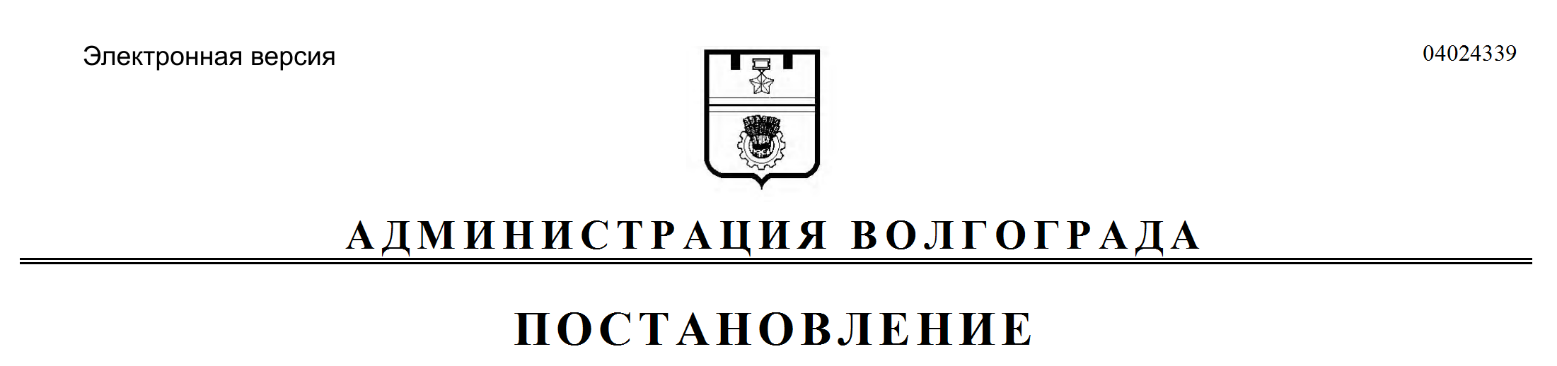 